張文雄董事長追思會儀程及報名相關資訊活動時間：本（105）年5月7日（星期六）下午2時。活動地點：本校圖資大樓國際會議廳。活動儀程：報名相關資訊：註：為統一追思會現場整體佈置風格，可代辦花卉，由龍巖股份有限公司開立發票。交通資訊：http://www.just.edu.tw/01_about/07_traffic.php校園平面圖：http://www.just.edu.tw/01_about/01_schoolview.php連絡人：楊淑君小姐電　話：02-8212-2000分機2874傳　真：02-8212-2873E-mail：secret@just.edu.tw時間項目13:30~14:00來賓入席14:00追思會開始14:00~14:01感恩敬禱一分鐘14:01~14:15張文雄董事長生平回顧14:15~14:30轉頒總統褒揚令頒發一等教育專業獎章總統府、教育部代表致詞14:30~16:00懷念與追思16:00~16:30家屬獻唱及致感恩詞16:30禮成序項目項目截止日期報名網址1參加追思會團體4月27日（星期三）下午5時前http://goo.gl/WFAZzr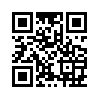 2參加追思會個人5月2日（星期一）下午5時前http://goo.gl/WFAZzr3代辦追思會花卉代辦追思會花卉5月4日（星期三）下午5時前http://goo.gl/WFAZzr4徵求追思文集專文、照片徵求追思文集專文、照片4月27日（星期三）下午5時前http://goo.gl/WFAZzr